CONSENT TO WALK HOME UNACCOMPANIED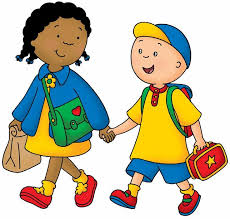 If you would like your child to walk home unaccompanied, we require three points of contact.I give permission for my child/children:                              to walk home unaccompanied.Contact 1 (Name)                                            Telephone No’s: Contact 2 (Name 2)                                         Telephone No’s: Contact 3 (Name)                                            Telephone No’s